Le 29 novembre 2022			« La folie en tête »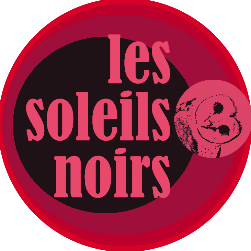 Ces samedi 17 et dimanche 18 décembre 2022, à Bayonne, l’association « les soleils noirs », membre du CLSM, propose un événement tout public autour de la création et de la santé mentale pour Sensibiliser le public aux troubles psychiques, lever les tabous et préjugés découvrir les acteurs et associations engagés sur le terrain.« Les soleils noirs » sont soutenus par l’Ars 64, la Région Nouvelle Aquitaine, la Ville de Bayonne, le Gip Dsu, l’Unafam, l’association Bipolaires 64/40, Graines de liberté et Artotekafé. AU MENULe samedi 17.12A 17h30, rencontre entre acteurs de la santé mentale où chacun se présente Il s’agit d’un temps ouvert aux publics qui souhaitent s’informer et trouver des interlocuteurs (stands). Suivi d’un apéro.A 20h30, le concert « Mademoiselle Laure, chansons bipolaires ».  Chansons bipolaires c'est pour conjurer l'histoire, donner à entendre la création d'une artiste face à son trouble. Résistance et retour au monde. Dans les couleurs de sa voix, de ses textes, c'est retrouver les nuances de l'émotion, jusqu'à l'extrême de l'énergie. De la joie de battre en chœur la poésie plus que jamais. Rien de sombre ne sortira d'ici. Un concert qui raconte le trouble psychique et la folie sans détour à la fois intense, doux, généreux, drôle et bouleversant.www.mademoisellelaure.com Page facebook Mademoiselle LaureAvec Laure Mollier au chant, Bruno Josué aux percussions, voix et boucles sonores, et Emmanuelle Bacquet au violoncelle.(Nous vous proposons également d’assister à l’Assemblée générale des soleils noirs de 17h à 17h30)Le Dimanche 18.12 de 15h à 17h, les « causeries art et folie » avec Stéphane Poplimont, Président des soleils noirs, suivies par des échanges auxquels nous vous invitons à participer. A 18h, clôture par un 2e concert de Mademoiselle Laure. INFOS PRATIQUESLieu : Bayonne Nord, à l’Artotekafé ; accès sur : Entrée libre pour les deux joursDès réception de l’affiche et du programme par mail, merci de partager l’information sur vos réseaux. Des affiches et tracts seront également à votre disposition. Contact : lessoleilsnoirs.diffusion@gmail.com 06 14 84 33 75Nous vous remercions de confirmer votre présence par retour de mail.Bien cordialementL’équipe « les soleils noirs »facebook/lessoleilsnoirs  